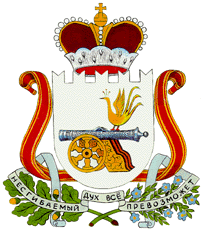                                        СОВЕТ ДЕПУТАТОВ ДОБРОМИНСКОГО СЕЛЬСКОГО ПОСЕЛЕНИЯГЛИНКОВСКОГО РАЙОНА СМОЛЕНСКОЙ ОБЛАСТИРЕШЕНИЕОт «27»  января  2017 г.                        № 2  В соответствии с п. 3 ст. 3.3 Федерального закона от 25.10.2001 № 137-ФЗ «О введении в действие Земельного кодекса Российской Федерации», ст. 19, п. 3 ст. 39.7 Земельного кодекса Российской Федерации, Уставом  Доброминского сельского поселения, Совет депутатов Доброминского  сельского поселения Глинковского района Смоленской областиРЕШИЛ:1. Утвердить в новой редакции ставки арендной платы за предоставленные в аренду без торгов земельные участки, находящиеся в муниципальной собственности  Доброминского сельского поселения, расположенные на территории Доброминского  сельского поселения, по видам разрешенного использования и категориям земель  (прилагается).2. Настоящее решение вступает в силу со дня его официального опубликования и распространяет свое действие на правоотношения, возникшие с 01.01.2017 года.Приложение к решению Совета депутатов Доброминского сельского поселенияот 27.01. 2017 г № 1Ставки арендной платы за земельные участки, находящиеся в муниципальной собственности Доброминского сельского поселения, расположенные на территории Доброминского сельского поселения,  по видам разрешенного использования и категориям земельОб утверждении ставок арендной платы за предоставленные в аренду без торгов земельные участки, находящиеся в муниципальной собственности   Доброминского сельского поселения Глинковского района Смоленской областиГлава муниципального образования Доброминского сельского поселенияГлинковского района Смоленской области                              Л.В. ЛарионоваNп/пГруппы видов разрешенного использованияСостав вида разрешенного использованияСтавка арендной платы(в процентах от кадастровой стоимости земельного участка)Ставка арендной платы(в процентах от кадастровой стоимости земельного участка)Nп/пГруппы видов разрешенного использованияСостав вида разрешенного использованияКатегория земельКатегория земельNп/пГруппы видов разрешенного использованияСостав вида разрешенного использования-земли сельскохозяйственно-го назначения;-земли населенных пунктов ;- земли особо охраняемых территорий и объектов-земли  промышленности, энергетики, транспорта, связи, радиовещания, телевидения, информатики, земли для обеспечения космической деятельности, земли обороны, безопасности и земли иного специального назначения1Земельные участки, предназначенные для размещения домов среднеэтажной и многоэтажной жилой застройки. Земельные участки, предоставленные под застройку многоэтажными жилыми домами выше 5 этажей.2-1Земельные участки, предназначенные для размещения домов среднеэтажной и многоэтажной жилой застройки. 1.2. Земельные участки, предоставленные под застройку среднеэтажными жилыми домами 4-5 этажей.1.45-1Земельные участки, предназначенные для размещения домов среднеэтажной и многоэтажной жилой застройки. 1.3.Земельные участки, предоставленные для комплексного освоения  в целях жилищного строительства.0,65-2Земельные участки,  предназначенные для размещения    домов малоэтажной жилой застройки, в том числе индивидуальной жилой  застройки. 2.1. Земельные участки, предоставленные под малоэтажную жилую застройку  2-3 этажа.1,15-2Земельные участки,  предназначенные для размещения    домов малоэтажной жилой застройки, в том числе индивидуальной жилой  застройки. 2.2. Земельные участки, предоставленные для комплексного освоения  в целях жилищного строительства.0,65	-2Земельные участки,  предназначенные для размещения    домов малоэтажной жилой застройки, в том числе индивидуальной жилой  застройки. 2.3.Земельные участки для размещения объектов индивидуального жилищного строительства.Земельные участки для размещения хозяйственных построек. Земельные участки для ведения личного подсобного хозяйства (приусадебные).0,3-3Земельные участки,  предназначенные для размещения гаражей и автостоянок. 3.1.Земельные участки гаражей (индивидуальных и кооперативных) для хранения       индивидуального автотранспорта. Земельные участки, предназначенные для хранения автотранспортных средств для личных, семейных, домашних и иных нужд, не связанных с осуществлением   предпринимательской деятельности.0,3-4Земельные участки, предназначенные для дачного строительства, садоводства и огородничества.4.1. Земельные участки, предоставленные для садоводства, огородничества, животноводства, ведения личного подсобного хозяйства (полевые участки).0,5-5Земельные участки,  предназначенные  для  размещения объектов торговли, общественного питания и  бытового обслуживания.5.1. Земельные участки, предоставленные для размещения торговых павильонов и сооружений торговли временного (сезонного) типа.4,0-5Земельные участки,  предназначенные  для  размещения объектов торговли, общественного питания и  бытового обслуживания.5.2. Земельные участки, предоставленные под магазины, торгово-бытовые комплексы, центры, рынки (отдельно стоящие капитальные здания, встроенные, пристроенные помещения).4,0-5Земельные участки,  предназначенные  для  размещения объектов торговли, общественного питания и  бытового обслуживания.5.3.Земельные участки, предоставленные для размещения ресторанов, кафе, баров, предприятий общественного питания.4,0-5Земельные участки,  предназначенные  для  размещения объектов торговли, общественного питания и  бытового обслуживания.5.4. Земельные участки бань.0.2-5Земельные участки,  предназначенные  для  размещения объектов торговли, общественного питания и  бытового обслуживания.5.5. Земельные участки, предоставленные для размещения  объектов бытового обслуживания населения.4,0-5Земельные участки,  предназначенные  для  размещения объектов торговли, общественного питания и  бытового обслуживания.5.6. Земельные участки, предоставленные под предприятия автосервиса, объекты дорожного сервиса.5065Земельные участки,  предназначенные  для  размещения объектов торговли, общественного питания и  бытового обслуживания.5.7. Земельные участки, предоставленные под автозаправочные и газонаполнительные станции.10505Земельные участки,  предназначенные  для  размещения объектов торговли, общественного питания и  бытового обслуживания.5.8. Земельные участки, предоставленные под  автомойки.36-5Земельные участки,  предназначенные  для  размещения объектов торговли, общественного питания и  бытового обслуживания.5.9.Земельные участки, предоставленные под автостоянки, парковки транспортных средств.1,8-6Земельные участки, предназначенные  для  размещения гостиниц.                                            6.1. Земельные участки гостиниц.6.2. Земельные участки прочих мест для  временного проживания (отелей, мотелей).4,5-7Земельные участки, предназначенные для размещения офисных зданий делового и коммерческого назначения. 7.1. Земельные участки, предназначенные для размещения административных и офисных зданий делового и коммерческого назначения.1,5-8Земельные участки,  предназначенные  для  размещения объектов рекреационного  и  лечебно-оздоровительного назначения. 8.1. Земельные участки домов отдыха, пансионатов, кемпингов, туристических   баз, стационарных и палаточных туристско - оздоровительных лагерей.8.2.Земельные участки домов рыболовов и  охотников.8.3. Земельные участки, предоставленные для рекреационных целей.4,04,09Земельные участки,  предназначенные  для  размещения производственных    и    административных    зданий, строений, сооружений  промышленности,  коммунального хозяйства,                 материально-технического,
продовольственного снабжения, сбыта и заготовок.9.1. Земельные участки, предоставленные для  размещения   производственных    и    административных зданий, строений, сооружений  промышленности, материально-технического, продовольственного снабжения, сбыта и заготовок. Земельные  участки  фабрик,  заводов  и  комбинатов, производственных  объединений, концернов, промышленно-производственных фирм, трестов, других промышленных  предприятий.5,0309Земельные участки,  предназначенные  для  размещения производственных    и    административных    зданий, строений, сооружений  промышленности,  коммунального хозяйства,                 материально-технического,
продовольственного снабжения, сбыта и заготовок.9.2. Земельные участки,  предназначенные  для  размещения производственных    и административных зданий, строений, сооружений коммунального хозяйства, предприятий по сбору и утилизации бытовых отходов, благоустройству территории.3,00.39Земельные участки,  предназначенные  для  размещения производственных    и    административных    зданий, строений, сооружений  промышленности,  коммунального хозяйства,                 материально-технического,
продовольственного снабжения, сбыта и заготовок.9.4. Земельные участки, предоставленные предприятиям, осуществляющим деятельность в сфере дорожного строительства, под объектами сезонного использования. 3,0-9Земельные участки,  предназначенные  для  размещения производственных    и    административных    зданий, строений, сооружений  промышленности,  коммунального хозяйства,                 материально-технического,
продовольственного снабжения, сбыта и заготовок.9.5. Земельные участки, предоставленные для строительства и размещения  баз, складов, ангаров.7.5-9Земельные участки,  предназначенные  для  размещения производственных    и    административных    зданий, строений, сооружений  промышленности,  коммунального хозяйства,                 материально-технического,
продовольственного снабжения, сбыта и заготовок.9.6.Земельные участки, предоставленные для размещения гаражей в целях осуществления предпринимательской деятельности: - юридическим лицам;- индивидуальным предпринимателям.2.559Земельные участки,  предназначенные  для  размещения производственных    и    административных    зданий, строений, сооружений  промышленности,  коммунального хозяйства,                 материально-технического,
продовольственного снабжения, сбыта и заготовок.9.7. Земельные участки для строительства, реконструкции и размещения объектов систем газоснабжения, объектов систем теплоснабжения, объектов централизованных систем горячего водоснабжения, холодного водоснабжения и (или) водоотведения федерального, регионального или местного значения (за исключением трубопроводов).0,7                 0,710Земельные участки,  предназначенные  для размещения портов,    водных,    железнодорожных     вокзалов, автодорожных   вокзалов,   аэропортов,  аэродромов, аэровокзалов.10.1. Земельные участки для размещения автодорожных   вокзалов, аэродромов, аэропортов. 0.70,711Земельные участки,  предназначенные  для  разработки полезных  ископаемых, размещения железнодорожных путей, автомобильных дорог, искусственно созданных внутренних водных путей, причалов, пристаней, полос отвода железных и автомобильных дорог, водных путей, трубопроводов, кабельных, радио-релейных и воздушных линий связи и линий радиофикации, воздушных линий электропередачи, конструктивных элементов и сооружений, объектов, необходимых для эксплуатации, содержания, строительства, реконструкции, ремонта, развития наземных и подземных зданий, строений, сооружений, устройств транспорта, энергетики и связи; размещения наземных сооружений и инфраструктуры спутниковой связи, объектов космической деятельности, военных объектов. 11.1. Земельные участки, предназначенные для разработки полезных ископаемых. -8011Земельные участки,  предназначенные  для  разработки полезных  ископаемых, размещения железнодорожных путей, автомобильных дорог, искусственно созданных внутренних водных путей, причалов, пристаней, полос отвода железных и автомобильных дорог, водных путей, трубопроводов, кабельных, радио-релейных и воздушных линий связи и линий радиофикации, воздушных линий электропередачи, конструктивных элементов и сооружений, объектов, необходимых для эксплуатации, содержания, строительства, реконструкции, ремонта, развития наземных и подземных зданий, строений, сооружений, устройств транспорта, энергетики и связи; размещения наземных сооружений и инфраструктуры спутниковой связи, объектов космической деятельности, военных объектов. 11.2.Земельные участки,  предоставленные для размещения и строительства  антенно-мачтовых сооружений сотовой связи:- башни;10010011Земельные участки,  предназначенные  для  разработки полезных  ископаемых, размещения железнодорожных путей, автомобильных дорог, искусственно созданных внутренних водных путей, причалов, пристаней, полос отвода железных и автомобильных дорог, водных путей, трубопроводов, кабельных, радио-релейных и воздушных линий связи и линий радиофикации, воздушных линий электропередачи, конструктивных элементов и сооружений, объектов, необходимых для эксплуатации, содержания, строительства, реконструкции, ремонта, развития наземных и подземных зданий, строений, сооружений, устройств транспорта, энергетики и связи; размещения наземных сооружений и инфраструктуры спутниковой связи, объектов космической деятельности, военных объектов. - мачты с оттяжками.10010011Земельные участки,  предназначенные  для  разработки полезных  ископаемых, размещения железнодорожных путей, автомобильных дорог, искусственно созданных внутренних водных путей, причалов, пристаней, полос отвода железных и автомобильных дорог, водных путей, трубопроводов, кабельных, радио-релейных и воздушных линий связи и линий радиофикации, воздушных линий электропередачи, конструктивных элементов и сооружений, объектов, необходимых для эксплуатации, содержания, строительства, реконструкции, ремонта, развития наземных и подземных зданий, строений, сооружений, устройств транспорта, энергетики и связи; размещения наземных сооружений и инфраструктуры спутниковой связи, объектов космической деятельности, военных объектов. 11.3. Земельные участки для размещения эксплуатационных предприятий связи, у которых на балансе находятся радиорелейные, воздушные, кабельные линии связи и соответствующие полосы отчуждения.505011Земельные участки,  предназначенные  для  разработки полезных  ископаемых, размещения железнодорожных путей, автомобильных дорог, искусственно созданных внутренних водных путей, причалов, пристаней, полос отвода железных и автомобильных дорог, водных путей, трубопроводов, кабельных, радио-релейных и воздушных линий связи и линий радиофикации, воздушных линий электропередачи, конструктивных элементов и сооружений, объектов, необходимых для эксплуатации, содержания, строительства, реконструкции, ремонта, развития наземных и подземных зданий, строений, сооружений, устройств транспорта, энергетики и связи; размещения наземных сооружений и инфраструктуры спутниковой связи, объектов космической деятельности, военных объектов. 11.4. Земельные участки под объектами систем электроэнергетики (за исключением генерирующих мощностей).10010011Земельные участки,  предназначенные  для  разработки полезных  ископаемых, размещения железнодорожных путей, автомобильных дорог, искусственно созданных внутренних водных путей, причалов, пристаней, полос отвода железных и автомобильных дорог, водных путей, трубопроводов, кабельных, радио-релейных и воздушных линий связи и линий радиофикации, воздушных линий электропередачи, конструктивных элементов и сооружений, объектов, необходимых для эксплуатации, содержания, строительства, реконструкции, ремонта, развития наземных и подземных зданий, строений, сооружений, устройств транспорта, энергетики и связи; размещения наземных сооружений и инфраструктуры спутниковой связи, объектов космической деятельности, военных объектов.                 11.5. Земельные участки для размещения кабельных, радиорелейных и воздушных линий связи и линий радиофикации на трассах кабельных и воздушных линий связи и радиофикации. Земельные участки для размещения подземных кабельных и воздушных линий связи и линий радиофикации. Земельные участки для размещения наземных и подземных необслуживаемых усилительных пунктов на кабельных линиях связи.656511Земельные участки,  предназначенные  для  разработки полезных  ископаемых, размещения железнодорожных путей, автомобильных дорог, искусственно созданных внутренних водных путей, причалов, пристаней, полос отвода железных и автомобильных дорог, водных путей, трубопроводов, кабельных, радио-релейных и воздушных линий связи и линий радиофикации, воздушных линий электропередачи, конструктивных элементов и сооружений, объектов, необходимых для эксплуатации, содержания, строительства, реконструкции, ремонта, развития наземных и подземных зданий, строений, сооружений, устройств транспорта, энергетики и связи; размещения наземных сооружений и инфраструктуры спутниковой связи, объектов космической деятельности, военных объектов. 11.6. Земельные участки для строительства, реконструкции и размещения объектов связи федерального значения.656511Земельные участки,  предназначенные  для  разработки полезных  ископаемых, размещения железнодорожных путей, автомобильных дорог, искусственно созданных внутренних водных путей, причалов, пристаней, полос отвода железных и автомобильных дорог, водных путей, трубопроводов, кабельных, радио-релейных и воздушных линий связи и линий радиофикации, воздушных линий электропередачи, конструктивных элементов и сооружений, объектов, необходимых для эксплуатации, содержания, строительства, реконструкции, ремонта, развития наземных и подземных зданий, строений, сооружений, устройств транспорта, энергетики и связи; размещения наземных сооружений и инфраструктуры спутниковой связи, объектов космической деятельности, военных объектов. 11.7. Земельные участки, предоставленные для строительства, реконструкции и размещения газопроводов и трубопроводов, используемых в сфере тепло-, водоснабжения, водоотведения и очистки сточных вод.20               2012Земельные     участки,      предназначенные      для сельскохозяйственного использования.                 12.1. Земельные участки сельскохозяйственных угодий (пашни, сенокосы, пастбища, залежи, земли, занятые многолетними  насаждениями);   Земельные участки, занятые объектами  сельскохозяйственного назначения и   предназначенные для ведения сельского хозяйства, объектов сельскохозяйственного  назначения.Земельные участки, предоставленные для осуществления видов деятельности в сфере охотничьего хозяйства.0,5-13Земельные участки, предназначенные для размещения административных зданий, объектов образования, науки, здравоохранения и социального обеспечения, физической культуры и спорта, культуры, искусства, религии.13.1.Земельные участки, предоставленные под объекты образования, здравоохранения, социального обеспечения.Земельные участки, предоставленные под объекты физической культуры и спорта, культуры и искусства, религиозные объекты.0,5-13Земельные участки, предназначенные для размещения административных зданий, объектов образования, науки, здравоохранения и социального обеспечения, физической культуры и спорта, культуры, искусства, религии.13.2. Земельные участки, предоставленные для размещения аптек и торговых павильонов аптек.28-14Прочие земли14.1. Земельные участки, предоставленные для реконструкции, расширения, строительства, размещения (за исключением объектов жилищного строительства, промышленного назначения, коммунального хозяйства, транспорта, материально-технического, продовольственного снабжения, сбыта и заготовок, сооружений сотовой связи, баз, складов, ангаров, объектов тепло-, водоснабжения, водоотведения и очистки сточных вод) на  период проведения проектно-изыскательских работ, строительства, реконструкции, расширения, но не более чем на 3 года.1114Прочие земли14.2. Земельные участки, предоставленные для реконструкции, расширения, строительства, размещения объектов промышленного назначения, материально-технического, продовольственного снабжения, сбыта и заготовок, коммунального хозяйства, транспорта, на  период проведения проектно-изыскательских работ, строительства, реконструкции, расширения, (за исключением объектов тепло-, водоснабжения, водоотведения и очистки сточных вод), но не более чем на 3 года.1,51,514Прочие земли14.3. Земельные участки, предоставленные для иных целей1,51,5